Boos: Je bent gekwetst, je neemt iemand iets kwalijk.Nijdig: Je bent kwaad, meer dan boos.Woedend: Je bent heel kwaad.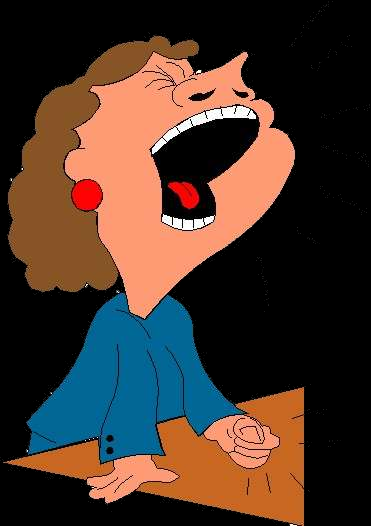 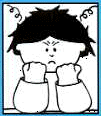 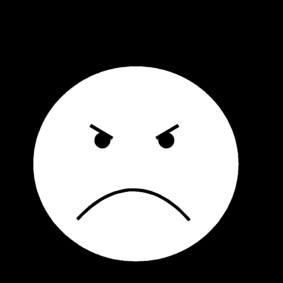 